Si proche, si différent. Accueillir l’enfant, l’étranger, Dieu (18 octobre 2011)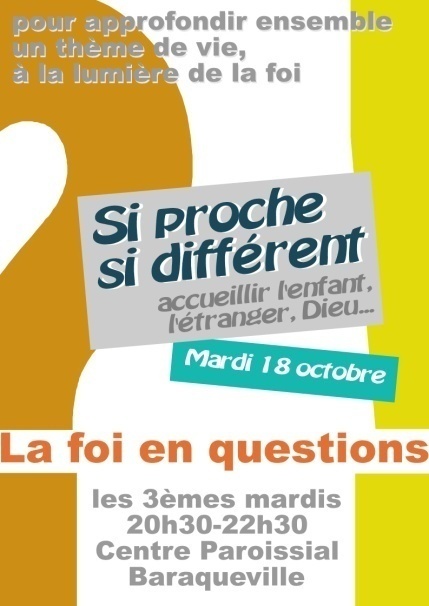 Enquête :Quelles différences de sexe, d'âge ou de génération, de culture, de milieu, de race ou de religion... je considère comme source d’enrichissement ? Lesquelles je considère comme source de conflits ? de menaces ?VideoExtrait de « Il était une fois Jésus » sur le bon samaritainRecherche :Comment "aimer son prochain comme soi-même" ? Qui est mon "prochain" ?Amen, je vous le dis : si vous ne changez pas pour devenir comme les petits enfants, vous n'entrerez point dans le Royaume des cieux. Mais celui qui se fera petit comme cet enfant, c'est celui-là qui est le plus grand dans le Royaume des cieux. Et celui qui accueillera un enfant comme celui-ci en mon nom, c'est moi qu'il accueille. (Mt 18,3-5)Comment comprenons-nous un tel texte ?Que peut-on connaître des choses de la foi, de Dieu - le tout-Autre -, de la mort, de l'au-delà... et comment en parler ?Et une femme qui portait un enfant dans les bras dit : « Parlez-nous des Enfants. »Et il dit :« Vos enfants ne sont pas vos enfants. Ils sont les fils et les filles de l’appel de la Vie à elle-même. Ils viennent à travers vous mais non de vous. Et bien qu’ils soient avec vous, ils ne vous appartiennent pas. Vous pouvez leur donner votre amour mais non point vos pensées, car ils ont leurs propres pensées. Vous pouvez accueillir leurs corps mais pas leurs âmes, car leurs âmes habitent la maison de demain, que vous ne pouvez visiter, pas même dans vos rêves. Vous pouvez vous efforcer d’être comme eux, mais ne tentez pas de les faire comme vous. Car la vie ne va pas en arrière, ni ne s’attarde avec hier. Vous êtes les arcs par qui vos enfants, comme des flèches vivantes, sont projetés. L’Archer voit le but sur le chemin de l’infini, et Il vous tend de Sa puissance pour que Ses flèches puissent voler vite et loin. Que votre tension par la main de l’Archer soit pour la joie ;car de même qu’Il aime la flèche qui vole, Il aime l’arc qui est stable. »Khalil Gibran (1883-1931), Le ProphèteLe Seigneur nous a envoyés évangéliser les hommes.Mais as-tu déjà réfléchi à ce que c’est qu’évangéliser les hommes ? Evangéliser un homme, vois-tu, c’est lui dire : Toi aussi, tu es aimé de Dieu dans le Seigneur Jésus. Et pas seulement le lui dire, mais le penser réellement. Et pas seulement le penser, mais se comporter avec cet homme de telle manière qu’il sente et découvre qu’il y a en lui quelque chose de sauvé, quelque chose de plus grand et de plus noble que ce qu’il pensait, et qu’il s’éveille ainsi à une nouvelle conscience de soi. C’est cela, lui annoncer la Bonne Nouvelle. Tu ne peux le faire qu’en lui offrant ton amitié. Une amitié réelle, désintéressée, sans condescendance, faite de confiance et d’estime profondes.Il nous faut aller vers les hommes. La tâche est délicate. Le monde des hommes est un immense champ de lutte pour la richesse et la puissance. Et trop de souffrances et d’atrocités leur cachent le visage de Dieu. Il ne faut surtout pas qu’en allant vers eux nous leur apparaissions comme une nouvelle espèce de compétiteurs. Nous devons être au milieu d’eux les témoins pacifiés du Tout-Puissant, des hommes sans convoitises et sans mépris, capables de devenir réellement leurs amis. C’est notre amitié qu’ils attendent, une amitié qui leur fasse sentir qu’ils sont aimés de Dieu et sauvés en Jésus-Christ.Eloi Leclerc, Sagesse d’un pauvre, DDB, 1991